PLANTILLA DE OBJETIVOS ESTUDIANTILES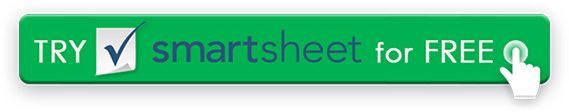 ESTUDIANTEESTUDIANTEIDENTIFICACIÓN DE ESTUDIANTEMAESTROMAESTROGRADOFECHAOBJETIVO DE CRECIMIENTOASUNTOOTOÑO RITCRECIMIENTO DE RIT POINTRIT OBJETIVORIT DE PRIMAVERACRECIMIENTO REAL DE RITCRECIMIENTO NETO 
+ O –MATEMÁTICALECTURAIDIOMAOBJETIVO DEL ÁREA DE CONTENIDOOBJETIVO DEL ÁREA DE CONTENIDOOBJETIVO DEL ÁREA DE CONTENIDOOBJETIVO DEL ÁREA DE CONTENIDOOBJETIVO DEL ÁREA DE CONTENIDOOBJETIVO DEL ÁREA DE CONTENIDOOBJETIVO DEL ÁREA DE CONTENIDOMATEMÁTICAÁREA DE METAÁREA DE METARANGO DE OTOÑORANGO DE OTOÑOGAMA SPRINGGAMA SPRINGRIT GENERALCAERPRIMAVERAOBJETIVO MATEMÁTICOLECTURAÁREA DE METAÁREA DE METARANGO DE OTOÑORANGO DE OTOÑOGAMA SPRINGGAMA SPRINGRIT GENERALCAERPRIMAVERAOBJETIVO DE LECTURAIDIOMAÁREA DE METAÁREA DE METARANGO DE OTOÑORANGO DE OTOÑOGAMA SPRINGGAMA SPRINGRIT GENERALCAERPRIMAVERAOBJETIVO LINGÜÍSTICOESTUDIANTEESTUDIANTEPADREPADREMAESTROMAESTROFIRMAS
RENUNCIACualquier artículo, plantilla o información proporcionada por Smartsheet en el sitio web es solo para referencia. Si bien nos esforzamos por mantener la información actualizada y correcta, no hacemos representaciones o garantías de ningún tipo, expresas o implícitas, sobre la integridad, precisión, confiabilidad, idoneidad o disponibilidad con respecto al sitio web o la información, artículos, plantillas o gráficos relacionados contenidos en el sitio web. Por lo tanto, cualquier confianza que deposite en dicha información es estrictamente bajo su propio riesgo.